    29  августа 2016 состоялся  волостной августовский педагогический советПовестка Методическое сопровождение ФГОС в Сумпосадской образовательной волостиРеализация раздела ООП ООО «Деятельность ОУ в области непрерывного экологического здоровьесберегающего образования обучающихся»Промежуточные итоги  Проекта «Сумпосадская средняя общеобразовательная школа – базовая школа Сумпосадской образовательной волости по реализации Концепции развития математического образования»Нормативно-правовая база введения в образовательных учреждениях профессиональных стандартов.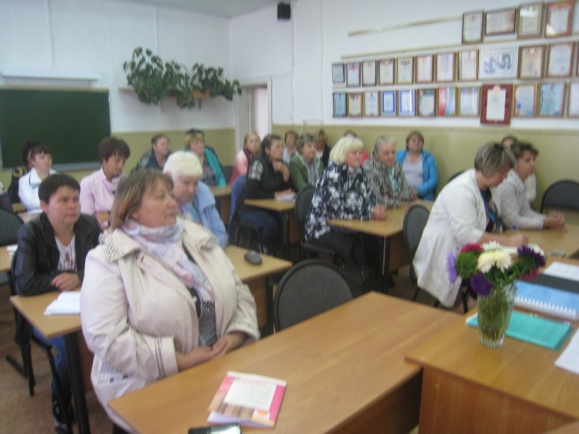 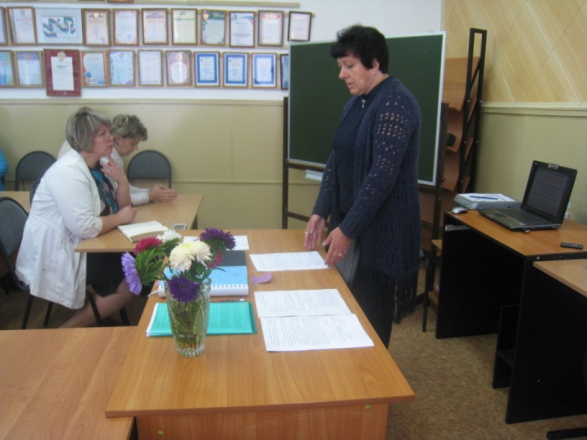        В обсуждении основного доклада «Методическое сопровождение ФГОС в Сумпосадской образовательной волости» приняли участие педагоги волости (доклад прилагается).Подробно  освещены и остальные вопросы повестки.Обсуждена резолюция Педсовета   и   пронята единогласно:продолжить работу по реализации Концепции развития математического образования согласно ПРОЕКТУ «Сумпосадская средняя общеобразовательная школа – базовая школа Сумпосадской образовательной волости по реализации Концепции развития математического образования»;в 2016-2017 учебном году направить воспитательную работу школ на достижение планируемых результатов  по экологической культуре, культуре здорового и безопасного образа жизни;обсудить в ОУ Программу поэтапного совершенствования системы оплаты труда с целью внедрения в трудовые отношения профессиональных стандартов  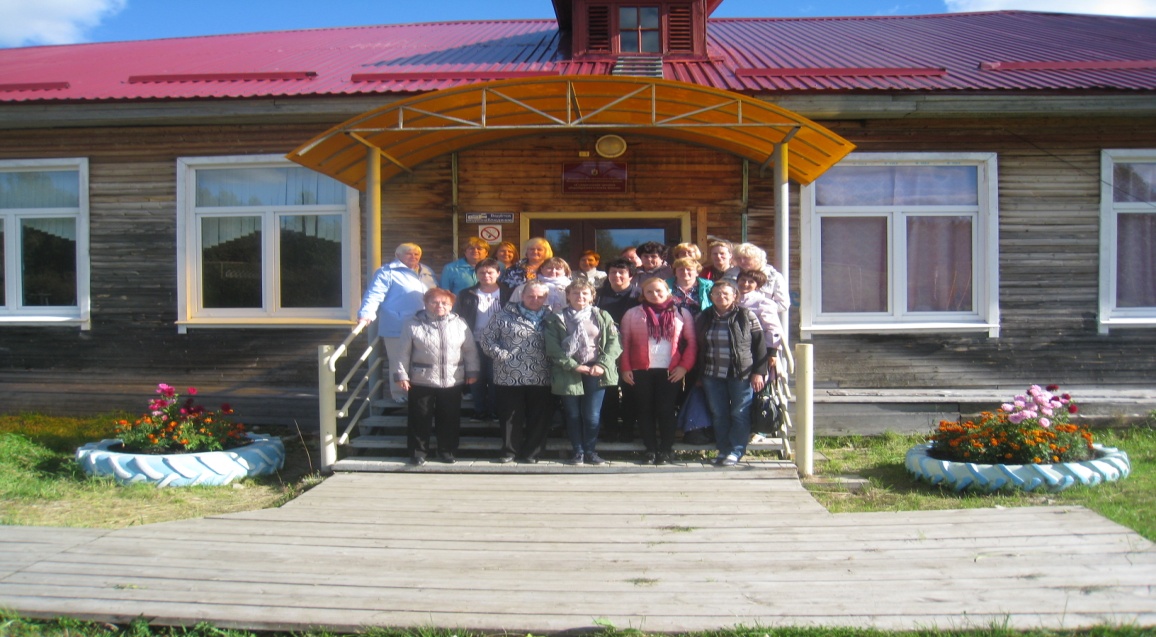 Методист Е. Т. Титова